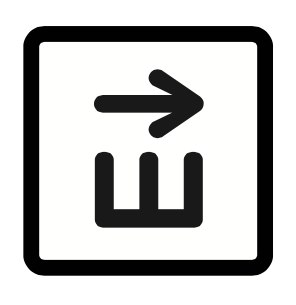  Учитель для России
 Заявка на участие в программе Справка о школе1.  Название образовательной организации, адрес и контактные данные.2. Количество учащихся в школе в классах (округление до десятка)1-4 классы: 5-9 классы: 10-11 классы*: 3. Количество и предметы предполагаемых вакансий на 1 сентября 2019 года в 5-9-х классах или начальной школе;Вакансии: 4. Краткая биография административной команды (образование, этапы трудового пути):Директор: Заместители по УВР и ВР: 5. Баллы ЕГЭ и ОГЭ за последние два года анонимно по всем выпускникам: прикрепите, пожалуйста, к письму фрагмент файла из РЦОИ с баллами, но без фамилий6. Данные из социального паспорта школыпроцент детей из неполных семей:процент детей с неродным русским языком:процент детей, состоящих на учете в полиции:процент родителей без высшего образования:Заявка на участие1. Какие цели вы ставите перед школой в среднесрочной (3-5 лет) перспективе (3-5 лет)?



2. Назовите основные проблемы, стоящие перед вашей школой?



3. Сформулируйте пожалуйста 3-5 вопросов к организаторам: Ваши ожидания и опасения от сотрудничества с программой.4. Укажите, пожалуйста, кто заполнял заявку, а также контактные детали ответственного лица, с которым представителям программы можно будет связаться (ФИО, должность, номер мобильного телефона, адрес электронной почты).


Заполненную в электронном виде заявку, пожалуйста, вышлите на почту schools@choosetoteach.ru. К заявке приложите баллы ЕГЭ и ОГЭ за последние два года анонимно по всем выпускникам (фрагмент файла из РЦОИ с баллами, но без фамилий).